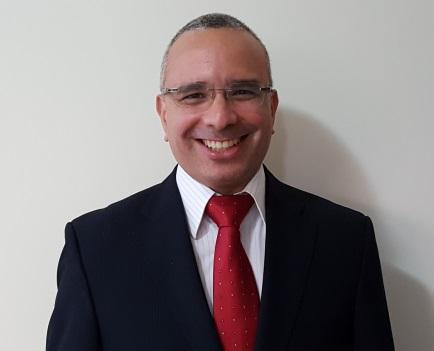 Fábio E-mail:  Fabio.369763@2freemail.com SKILLSApplying Mathematical knowledgeMore than 14 years applying knowledge in statistics, logic, financial mathematics in the financial marketFinancial education programsMade decisions about education curriculum, organized materials and led lecturesCritical thinking Daily analysis of trends to make crucial decisions Team leadershipLed various projects working with diverse groups  TechnologyAdvanced Training in MS Excel, C and VBA programming languages, and electronicsAdaptable The dynamic day-to-day in financial market requires an open mind and a large capacity for fast paced changes   EDUCATION/QUALIFICATIONS2006 Mathematics/ B. Ed, University of São Paulo (USP), BrazilFaculty of mathematics - # 10 World Rank University of São Paulo - # 120 QS World University Rankings2006 Teaching Qualification Grades 7-12, University of São Paulo (USP), Brazil E.E. Oswaldo Aranha, (6 months)Taught grades 7 & 8 Integrated Maths2007 English language course,  St. Giles English College,  London CERTIFICATION2012 Anbima CPA 20 Brazilian Financial Market CertificationEXPERIENCE2008-2016 Private Tutor, Part TimeMathematics/MBA preparationPrivate lessons for ages 15-25 aimed for mathematics preparation courses – Algebra, functions, geometry, probability, statistics and finance2010-2016 Metrus: Brazilian Pension Fund Financial Educator/Investment AnalystPreparation and development of financial education programDeveloped investment analysis reportsMember of investment committee (US$ 540 million under management)Investment portfolio management with bonds, treasures, corporate credits, funds, equities2008-2010 Bufallo Investments Investment AnalystPrivate equity process assistantOperated valuation system 2003-2007 Mercer Investment Consulting: International Investment Firm Investment AnalystALM (Asset Liability Modeling) studies - Preparation of materials for clients and meetingsResponsible for monitoring teamRisk and performance analysisMonitoring of strategy and investment managementPERSONAL INFORMATIONCitizenship: BrazilStatus: SingleBirthdate: June 1, 1977International exposure: 20+ countries Languages:English (Fluent), Portuguese (Fluent), Spanish (Intermediate)Community Service: Associação Minha Rua Minha Casa (AMRMC), homeless organization  Lar dos idosos, elderly care facility Hobbies: Investment club, Formula 1, movies,  go karting, karaoke